муниципальное бюджетное общеобразовательное учреждение«Вожегодская средняя  школа»Рабочая программа  по предмету «Родная литература (русская)»9 класс              Программу  составила:Кукушкина С.Г.,учитель высшей квалификационной категории,Срок реализации программы – 2023 – 2024 г.п. Вожега2023г.Введение Рабочая программа предмета «Родная  (русская) литература» для ООО обязательной предметной области «Родной язык и  родная литература» разработана на основе нормативных документов:Закон «Об образовании в Российской Федерации»: Федеральный закон от 29 декабря 2012 г. № 273-ФЗ. Постановление Совета Федерации Федерального Собрания Российской Федерации от 28 июля 2018 г. № 393-СФ «О Федеральном законе «О внесении изменений в статьи 11 и 14 Федерального закона «Об образовании в Российской Федерации»;Закон Российской Федерации от 25 октября 1991 г. № 1807-1 «О языках народов Российской Федерации» (в редакции Федерального закона № 185-ФЗ).   Приказ Министерства образования и науки Российской Федерации от 17 декабря 2010 г. № 1897 «Об утверждении федерального государственного образовательного стандарта основного общего образования» (в редакции приказа Минобрнауки России от 31 декабря 2015 г. № 1577«О внесении изменений в ФГОС ООО, утвержденный приказом Минобрнауки РФ от 17.12.2010 №1897»);Об утверждении СанПиН 2.4.2.2821-10 «Санитарно-эпидемиологические требования к условиям и организации обучения в общеобразовательных учреждениях»: постановление Главного государственного санитарного врача Российской Федерации от 29 декабря 2010 г. № 189, г. Москва ; зарегистрировано в Минюсте РФ 3 марта 2011 г.Приказ Минпросвещения России от 28.12.2018 N 345 «О федеральном перечне учебников, рекомендуемых к использованию при реализации имеющих государственную аккредитацию образовательных программ начального общего, основного общего, среднего общего образования»Примерная основная образовательная программа основного общего образования Одобрена Федеральным учебно-методическим объединением по общему образованию Протокол заседания от 8 апреля 2015 г. № 1/15Примерная программа по учебному предмету «Родная литература (русская)» для образовательных организаций , реализующих программы основного общего образования. ОДОБРЕНА решением федерального учебно-методического объединения по общему образованию (протокол от 17 сентября 2020 г. № 3/20) Основная общеобразовательная программа основного общего образования МБОУ "Вожегодская средняя школа» 	                         Цели изучения учебного предмета «Родная литература» Изучение предмета «Родная литература (русская)» должно обеспечить достижение следующих целей:воспитание и развитие личности, способной понимать и эстетически воспринимать произведения родной русской литературы, и обладающей гуманистическим мировоззрением, общероссийским гражданским сознанием и национальным самосознанием, чувством патриотизма и гордости от принадлежности к многонациональному народу России;формирование познавательного интереса к родной русской литературе, воспитание ценностного отношения к ней как хранителю историко-культурного опыта русского народа, включение обучающегося в культурно-языковое поле своего народа и приобщение к его культурному наследию;осознание исторической преемственности поколений, формирование причастности к свершениям и традициям своего народа и ответственности за сохранение русской культуры;развитие у обучающихся интеллектуальных и творческих способностей, необходимых для успешной социализации и самореализации личности в многонациональном российском государстве.Учебный предмет «Родная литература (русская)» направлен на решение следующих задач:приобщение к литературному наследию русского народа в контексте единого исторического и культурного пространства России, диалога культур всех народов Российской Федерации; осознание роли родной русской литературы в передаче от поколения к поколению историко-культурных, нравственных, эстетических ценностей; выявление взаимосвязи родной русской литературы с  отечественной историей, формирование представлений  о многообразии национально-специфичных форм художественного отражения материальной и духовной культуры русского народа в русской литературе;получение знаний о родной русской литературе как о развивающемся явлении в контексте её взаимодействия с литературой других народов Российской Федерации, их взаимовлияния;выявление культурных и нравственных смыслов, заложенных в родной русской литературе; создание устных и письменных высказываний, содержащих суждения и оценки по поводу прочитанного;формирование опыта общения с произведениями родной русской литературы в повседневной жизни и учебной деятельности;накопление опыта планирования собственного досугового чтения, определения и обоснования собственных читательских предпочтений произведений родной русской литературы; формирование потребности в систематическом чтении произведений родной русской литературы как средстве познания мира и себя в этом мире, гармонизации отношений человека и общества, многоаспектного диалога;развитие умений работы с источниками информации, осуществление поиска, анализа, обработки и презентации информации из различных источников, включая Интернет, и др.Общая характеристика учебного предмета «Родная литература (русская)»Учебный предмет «Родная литература (русская)» опирается на содержание программы по предмету «Литература» предметной области «Русский язык и литература», сопровождает и поддерживает его. Поэтому основные содержательные линии настоящей программы (проблемно-тематические блоки) не дублируют программу основного курса литературы, но соотносятся с включённым в неё содержанием. Содержание программы курса «Родная литература (русская)» определяется следующими принципами.Основу программы «Родная  литература (русская)» составляют произведения русских писателей, наиболее ярко воплотившие национальную специфику русской литературы и культуры, которые не входят в список обязательных произведений, представленных в Примерной программе (ПООП ООО) по учебному предмету «Литература».  Перечень имён писателей в программе курса русской родной литературы включает не только традиционно изучаемый в школе «первый ряд» национального литературного канона, но и авторов, составляющих «круг» классиков литературы, что позволяет дополнить тематические блоки новыми для школьной практики произведениями.2. В программу учебного предмета «Родная литература (русская)» вводится большое количество произведений современных авторов, продолжающих в своём творчестве национальные традиции русской литературы и культуры, но более близких и понятных современному школьнику, чем классика.Проблемно-тематические блоки объединяют произведения в соответствии с выделенными сквозными линиями (например: родные просторы – русский лес – берёза). Внутри проблемно-тематических блоков произведений выделяются отдельные подтемы, связанные с национально-культурной спецификой русских традиций, быта и нравов (например: праздники русского мира, Масленица, блины и т. п.). В каждом тематическом блоке выделяются ключевые слова, которые позволяют на различном литературно-художественном материале показать, как важные для национального сознания понятия проявляются в культурном пространстве на протяжении длительного времени – вплоть до наших дней (например: сила духа, доброта, милосердие).В отдельные тематические блоки программы вводятся литературные произведения, включающие в сферу выделяемых национально-специфических явлений образы и мотивы, отражённые средствами других видов искусства: живописи, музыки, кино, театра. Это позволяет прослеживать связи между ними (диалог искусств в русской культуре).В соответствии с указанными общими принципами формирования содержания курса родной русской литературы в программе выделяются три содержательные линии (три проблемно-тематических блока): «Россия – родина моя»; «Русские традиции»; «Русский характер – русская душа».Каждая содержательная линия предусматривает вариативный компонент содержания курса родной русской литературы, разработка которого в рабочих программах предполагает обращение к литературе народов России и мира в целях выявления национально-специфического и общего в произведениях, близких по тематике и проблематике. Например: поэты народов России о русском и родном языках; новогодние традиции в литературе народов России и мира; образ степи в фольклоре и литературе народов России.Как курс, имеющий частный характер, школьный курс обязательных предметных областей «Родной язык и родная литература» направлен и  на освоение особенностей словесности (языка и литературы) малой родины – Вологодского края (тексты вологодских  писателей и поэтов).Место учебного предмета в учебном планеУчебный план МБОУ «Вожегодская средняя школа» предусматривает обязательное изучение родной  литературы на уровне основного общего образования.Форма организации образовательного процесса – классно-урочная: традиционные уроки (усвоение новых знаний, закрепление изученного, повторительно-обобщающий урок, комбинированный урок, урок контроля знаний, урок развития речи); нестандартные уроки: зачёт, семинар.   Виды и формы контроля:письменный ответ на вопрос;сочинение на литературоведческую тему; проект.  1. Планируемые результаты   освоения учебного предмета «Родная  литература»Планируемые результаты освоения учебного предмета «Родная  литература» делятся на личностные, метапредметные и предметные. Личностные результаты освоения учебного предмета «Родная литература»: осознание обучающимися российской гражданской идентичности, своей этнической принадлежности; проявление патриотизма, уважения к Отечеству, прошлому и настоящему многонационального народа России; чувство ответственности и долга перед Родиной; понимание гуманистических, демократических и традиционных ценностей многонационального российского общества;способность и готовность обучающихся к саморазвитию и самообразованию на основе мотивации к обучению и познанию, уважительное отношение к труду; формирование целостного мировоззрения, соответствующего современному уровню развития науки и общественной практики, учитывающего социальное, культурное, языковое, духовное многообразие современного мира; осознанное, уважительное и доброжелательное отношение к другому человеку, его мнению, мировоззрению, культуре, языку, вере, гражданской позиции, к истории, культуре, религии, традициям, языкам, ценностям народов России и народов мира; развитие эстетического сознания через освоение художественного наследия народов России и мира творческой деятельности эстетического характера; осознание значимости художественной культуры народов России и стран мира;способность и готовность вести диалог с другими людьми и достигать в нем взаимопонимания; готовность к совместной деятельности, активное участие в коллективных учебно-исследовательских, проектных и других творческих работах; неприятие любых нарушений социальных (в том числе моральных и правовых) норм; ориентация на моральные ценности и нормы в ситуациях нравственного выбора; оценочное отношение к своему поведению и поступкам, а также к поведению и поступкам других.Метапредметные результаты освоения программы по учебному предмету «Родная литература (русская)» отражают сформированность универсальных учебных действий: регулятивных, познавательных, коммуникативных.Регулятивные УУД:умение самостоятельно определять цели своего обучения, ставить и формулировать для себя новые задачи в учебе и познавательной деятельности, самостоятельно планировать пути достижения целей, в том числе альтернативные, осознанно выбирать наиболее эффективные способы решения учебных и познавательных задач; умение соотносить свои действия с планируемыми результатами, осуществлять контроль своей деятельности в процессе достижения результата, определять способы действий в рамках предложенных условий и требований, корректировать свои действия в соответствии с изменяющейся ситуацией; оценивать правильность выполнения учебной задачи, собственные возможности ее решения; владение основами самоконтроля, самооценки, принятия решений и осуществления осознанного выбора в учебной и познавательной деятельности.Познавательные УУД:умение определять понятия, создавать обобщения, устанавливать аналогии, классифицировать, самостоятельно выбирать основания и критерии для классификации, устанавливать причинно-следственные связи, строить логическое рассуждение, умозаключение (индуктивное, дедуктивное и по аналогии) и делать выводы; умение создавать, применять и преобразовывать знаки и символы, модели и схемы для решения учебных и познавательных задач; навыки смыслового чтения.Коммуникативные УУДумение организовывать учебное сотрудничество и совместную деятельность с учителем и сверстниками; работать индивидуально и в группе: находить общее решение и разрешать конфликты на основе согласования позиций и учета интересов; формулировать, аргументировать и отстаивать свое мнение; умение осознанно использовать речевые средства в соответствии с задачей коммуникации для выражения своих чувств, мыслей и потребностей; владеть устной и письменной речью, монологической контекстной речью; формирование и развитие компетентности в области использования информационно-коммуникационных технологий; развитие мотивации к овладению культурой активного пользования словарями и другими поисковыми системами. Предметные результаты освоения примерной программы по учебному предмету «Родная литература (русская)» должны отражать:  понимание значимости родной русской литературы для вхождения в культурно-языковое пространство своего народа; осознание коммуникативно-эстетических возможностей родного русского языка на основе изучения выдающихся произведений родной русской литературы;проявление ценностного отношения к родной русской литературе как хранительнице культуры русского народа, ответственности за сохранение национальной культуры, приобщение к литературному наследию русского народа в контексте единого исторического и культурного пространства России, диалога культур всех народов Российской Федерации и мира;понимание наиболее ярко воплотивших национальную специфику русской литературы и культуры произведений русских писателей, в том числе современных авторов, продолжающих в своём творчестве национальные традиции русской литературы;осмысление ключевых для национального сознания культурных и нравственных смыслов, проявляющихся в русском культурном пространстве и на основе многоаспектного диалога с культурами народов России и мира;развитие представлений о богатстве русской литературы и культуры в контексте культур народов России и всего человечества; понимание их сходства и различий с русскими традициями и укладом; развитие способности понимать литературные художественные произведения, отражающие разные этнокультурные традиции;овладение различными способами постижения смыслов, заложенных в произведениях родной русской литературы, и создание собственных текстов, содержащих суждения и оценки по поводу прочитанного;применение опыта общения с произведениями родной русской литературы в повседневной жизни и проектной учебной деятельности, в речевом самосовершенствовании; умение формировать и обогащать собственный круг чтения;накопление опыта планирования собственного досугового чтения произведений родной русской литературы, определения и обоснования своих читательских предпочтений; формирование потребности в систематическом чтении как средстве познания мира и себя в этом мире, гармонизации отношений человека и общества. Предметные результаты освоения примерной программы по учебному предмету «Родная литература (русская)» по годам обученияВторой год обучения. 6 классразвитие умения выделять проблематику русских былин и былинных сюжетов в фольклоре и русской литературе для развития представлений о нравственном идеале русского народа в контексте героического эпоса разных народов, устанавливать связи между ними на уровне тематики, проблематики, образов; осмысление ключевых для русского национального сознания культурных и нравственных смыслов в произведениях о русском севере и русской зиме;развитие представлений о богатстве русской литературы и культуры в контексте культур народов России; русские национальные традиции в произведениях о русской масленице, о родном крае и русском доме;развитие представлений о русском национальном характере, его парадоксах и загадках русской души в произведениях о защите Родины в Крымской войне, об оптимизме и взаимопомощи как основных чертах русского человека, реальности и мечтах в книгах о подростках и о богатстве русского языка и родной речи;развитие умений давать смысловой анализ фольклорного и литературного текста на основе наводящих вопросов или по предложенному плану; создавать краткие историко-культурные комментарии и собственные тексты интерпретирующего характера в формате ответа на вопрос, анализа поэтического текста, характеристики героя; под руководством учителя сопоставлять произведения словесного искусства с произведениями других искусств; самостоятельно отбирать произведения для внеклассного чтения; развитие начальных умений самостоятельной проектно-исследовательской деятельности и оформления ее результатов, работы с разными источниками информации и овладения простейшими способами её обработки и презентации.Третий год обучения. 7 классразвитие умения выделять проблематику и понимать эстетическое своеобразие русских народных песен (исторических и лирических), выявлять фольклорные сюжеты и мотивы в русской литературе для развития представлений о нравственном идеале русского народа; осмысление ключевых для русского национального сознания культурных и нравственных смыслов в произведениях о сибирском крае и русском поле;развитие представлений о богатстве русской литературы и культуры в контексте культур народов России; русские национальные традиции в произведениях о православном праздновании Пасхи и о русских умельцах и мастерах;развитие представлений о русском национальном характере, истоках русского патриотизма и героизма в произведениях о защите Родины; о загадках русской души; взрослых проблемах, которые приходится решать подросткам; об уникальности русского языка и родной речи;развитие умений давать смысловой анализ фольклорного и литературного текста по предложенному плану и воспринимать художественный текст как послание автора читателю, современнику и потомку; создавать историко-культурные комментарии и собственные тексты интерпретирующего характера в формате сравнительной характеристики героев, ответа на проблемный вопрос; под руководством учителя сопоставлять произведения словесного искусства с произведениями других искусств; самостоятельно отбирать произведения для внеклассного чтения; развитие умений самостоятельной проектно-исследовательской деятельности и оформления ее результатов, навыков работы с разными источниками информации и овладения основными способами её обработки и презентации.Четвёртый год обучения. 8 классразвитие умения выделять проблематику и понимать эстетическое своеобразие произведений о легендарных героях земли русской для развития представлений о нравственных идеалах русского народа; осмысление ключевых для русского национального сознания культурных и нравственных смыслов в произведениях о Золотом кольце России и великой русской реке Волге; развитие представлений о богатстве русской литературы и культуры в контексте культур народов России; русские национальные традиции в произведениях о православном праздновании Троицы и о родстве душ русских людей;развитие представлений о русском национальном характере в произведениях о войне; о русском человеке как хранителе национального сознания; трудной поре взросления; о языке русской поэзии;развитие умений давать смысловой и идейно-эстетический анализ фольклорного и литературного текста самостоятельно и воспринимать художественный текст как послание автора читателю, современнику и потомку; создавать развернутые историко-культурные комментарии и собственные тексты интерпретирующего характера в формате анализа эпизода, ответа на проблемный вопрос; самостоятельно сопоставлять произведения словесного искусства с произведениями других искусств; самостоятельно отбирать произведения для внеклассного чтения; развитие умений самостоятельной проектно-исследовательской деятельности и оформления ее результатов, навыков работы с разными источниками информации и овладения основными способами её обработки и презентации.Пятый год обучения. 9 классразвитие умения выделять проблематику и понимать эстетическое своеобразие произведений разных жанров и эпох об Отечественной войне 1812 года для развития представлений о нравственных идеалах русского народа; осмысление ключевых для русского национального сознания культурных и нравственных смыслов в произведениях об образе Петербурга и российской степи в русской литературе;развитие представлений о богатстве русской литературы и культуры в контексте культур народов России; русские национальные традиции в произведениях об августовских Спасах и о родительском доме как вечной ценности;развитие представлений о русском национальном характере в произведениях о Великой Отечественной войне; о судьбах русских эмигрантов в литературе Русского Зарубежья; о нравственных проблемах в книгах о прощании с детством;развитие умений осознанно воспринимать художественное произведение в единстве формы и содержания, устанавливать поле собственных читательских ассоциаций, давать самостоятельный смысловой и идейно-эстетический анализ художественного текста; создавать развернутые историко-культурные комментарии и собственные тексты интерпретирующего характера в различных форматах; самостоятельно сопоставлять произведения словесного искусства и его воплощение в других искусствах; самостоятельно отбирать произведения для внеклассного чтения, определяя для себя актуальную и перспективную цели чтения художественной литературы; развитие умений самостоятельной проектно-исследовательской деятельности и оформления ее результатов, навыков работы с разными источниками информации и овладения различными способами её обработки и презентации.3. Содержание учебного предмета  «РОДНая литература (Русская)»Пятый год обучения (17ч)9 КЛАССРАЗДЕЛ 1. РОССИЯ – РОДИНА МОЯ  Преданья старины глубокой Отечественная война 1812 года в русском фольклоре и литературеПесня «Как не две тученьки не две грозныя…» (русская народная песня).В. А. Жуковский. «Певец во стане русских воинов» (в сокращении).А. С. Пушкин. «Полководец», «Бородинская годовщина» (фрагмент).М. И. Цветаева. «Генералам двенадцатого года».И. И. Лажечников. «Новобранец 1812 года» (фрагмент).Города земли русской Петербург в русской литературе	А. С. Пушкин. «Город пышный, город бедный…»О. Э. Мандельштам. «Петербургские строфы».А. А. Ахматова. «Стихи о Петербурге» («Вновь Исакий в облаченьи…»).Д. С. Самойлов. «Над Невой» («Весь город в плавных разворотах…»).Л. В. Успенский. «Записки старого петербуржца» (глава «Фонарики-сударики»).Родные просторыСтепь раздольная  «Уж ты, степь ли моя, степь Моздокская…» (русская народная песня).П. А. Вяземский. «Степь».И. З. Суриков. «В степи».  А. П. Чехов. «Степь» (фрагмент).РАЗДЕЛ 2. РУССКИЕ ТРАДИЦИИ Праздники русского мира Августовские Спасы К. Д. Бальмонт. «Первый спас».Б. А. Ахмадулина. «Ночь упаданья яблок».Е. А. Евтушенко. «Само упало яблоко с небес…»Е. И. Носов. «Яблочный спас». Тепло родного дома Родительский домА. П. Платонов. «На заре туманной юности» (главы). В. П. Астафьев.  «Далёкая и близкая сказка» (рассказ из повести «Последний поклон»).РАЗДЕЛ 3. РУССКИЙ ХАРАКТЕР – РУССКАЯ ДУША Не до ордена – была бы Родина Великая Отечественная войнаН. П. Майоров. «Мы».М. В. Кульчицкий. «Мечтатель, фантазёр, лентяй-завистник!..»Ю. М. Нагибин. «Ваганов». Е. И. Носов. «Переправа». Загадки русской души Судьбы русских эмигрантовБ. К. Зайцев. «Лёгкое бремя». А. Т. Аверченко. «Русское искусство». О ваших ровесниках Прощание с детствомЮ. И. Коваль. «От Красных ворот» (фрагмент). Лишь слову жизнь дана «Припадаю к великой реке…»И. А. Бродский. «Мой народ».С. А. Каргашин. «Я – русский! Спасибо, Господи!..»4. ТЕМАТИЧЕСКОЕ ПЛАНИРОВАНИЕ Пятый год обучения (9 класс)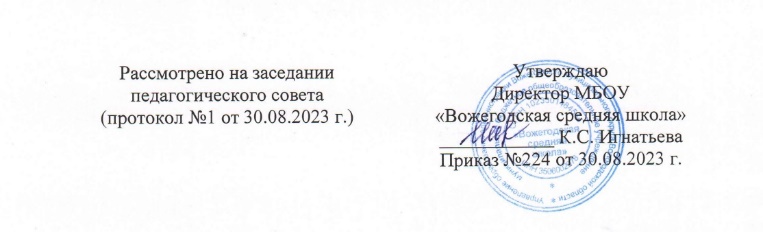 КлассыКоличество часов в неделюКоличество часов в год5 класс0,5 часа17 часов6класс0,5 часа17  часов7 класс0,5 часа17 часов8 класс0,5 часа17 часов9 класс0,5 часа17 часовИтого2,5 часа85 часовБлокТемаКоличество часовРаздел 1. РОССИЯ — РОДИНА МОЯРаздел 1. РОССИЯ — РОДИНА МОЯ5Преданья старины глубокой  Отечественная война 1812 года в русском фольклоре и литературе:Песня «Как не две тученьки не две грозныя…» (русская народная песня)К.Батюшков «Мои пенаты»     В. А. Жуковский. «Певец во стане русских воинов» (в сокращении)А. С. Пушкин. «Полководец», «Бородинская годовщина» (фрагмент)М. И. Цветаева. «Генералам двенадцатого года»И. И. Лажечников. «Новобранец 1812 года» (фрагмент)2Города земли русской Петербург в русской литературе	А. С. Пушкин. «Город пышный, город бедный…»О. Э. Мандельштам. «Петербургские строфы»А. А. Ахматова. «Стихи о Петербурге» («Вновь Исакий в облаченьи…»)Д. С. Самойлов. «Над Невой» («Весь город в плавных разворотах…»)Л. В. Успенский. «Записки старого петербуржца» (глава «Фонарики-сударики»)3Родные просторы Степь раздольная:  «Уж ты, степь ли моя, степь Моздокская…» (русская народная песня)П. А. Вяземский. «Степь»И. З. Суриков. «В степи»  А. П. Чехов. «Степь» (фрагмент)1Раздел 2. РУССКИЕ ТРАДИЦИИРаздел 2. РУССКИЕ ТРАДИЦИИ2Праздники русского мира Августовские Спасы: К. Д. Бальмонт. «Первый спас»Б. А. Ахмадулина. «Ночь упаданья яблок»Е. А. Евтушенко. «Само упало яблоко с небес…»Е. И. Носов. «Яблочный спас»1Тепло родного домаРодительский дом:А. П. Платонов. «На заре туманной юности» (главы) В. П. Астафьев.  «Далёкая и близкая сказка» (рассказ из повести «Последний поклон»)2Раздел 3. РУССКИЙ ХАРАКТЕР – РУССКАЯ ДУШАРаздел 3. РУССКИЙ ХАРАКТЕР – РУССКАЯ ДУША6Не до ордена – была бы Родина Великая Отечественная война:Н. П. Майоров. «Мы»М. В. Кульчицкий. «Мечтатель, фантазёр, лентяй-завистник!..»Ю. М. Нагибин. «Ваганов»Е. И. Носов. «Переправа»В.И.Белов «Мальчики»21Загадки русской души Судьбы русских эмигрантов:Б. К. Зайцев. «Лёгкое бремя» А. Т. Аверченко. «Русское искусство» 1О ваших ровесниках Прощание с детством:Ю. И. Коваль. «От Красных ворот» (фрагмент)1Лишь слову жизнь дана «Припадаю к великой реке…»:И. А. Бродский. «Мой народ»С. А. Каргашин. «Я – русский! Спасибо, Господи!..»1Проверочная работа по итогам изучения разделаПроверочная работа по итогам изучения раздела1Презентация читательских дневниковПрезентация читательских дневников1